2018年度部门决算公开廊坊市文安县发展改革局目    录第一部分部门概况部门职责二、机构设置第二部分   2018年度部门决算报表一、收入支出决算总表二、收入决算表三、支出决算表四、财政拨款收入支出决算总表五、一般公共预算财政拨款支出决算表六、一般公共预算财政拨款基本支出决算表七、一般公共预算财政拨款“三公”经费支出决算表八、政府性基金预算财政拨款收入支出决算表九、国有资本经营预算财政拨款支出决算表十、政府采购情况表第三部分  文安县发展和改革局部门2018年部门决算情况说明一、收入支出决算总体情况说明二、收入决算情况说明三、支出决算情况说明四、财政拨款收入支出决算情况说明五、一般公共预算财政拨款“三公”经费支出决算情况说明六、预算绩效情况说明七、其他重要事项的说明第四部分名词解释第一部分  部门概况一、部门职责文安县发展改革局是综合研究拟定全县经济和社会发展政策、指导总体经济体制改革的政府部门。主要职能配置、内设机构和人员编制如下： (一) 撰写并组织实施全县国民经济和社会发展战略、中长期规划和年度计划；提出全县国民经济发展和优化重大经济结构的目标和政策的建议；提出运用各种经济手段和政策的建议；受县政府委托向县人大作国民经济和社会发展计划的报告。（二）研究分析县内外经济形势和发展情况，研究涉及全县经济安全的重要问题，提出区域经济调节政策的建议，综合协调经济社会发展；研究分析区域经济和城镇化发展情况，搞好资源开发；提出区域经济协调发展的政策建议，推进城镇化建议。（三）研究并协调农业和农村经济社会发展的有关问题，衔接农村专项规划和政策；拟定以工代赈扶贫规划和计划；推进高技术产业发展，实施技术进步和产业现代化的宏观指导。（四）研究全县经济体制改革和对外开放的重大问题，组织拟定综合性经济体制改革方案，参与有关地方性法规、规章的组织实施工作；提出完善社会主义市场经济体制、以改革开放促进发展的建议，指导和推进总体经济体制改革。（五）研究提出全社会固定资产投资总规模，规划重大项目和生产力布局；安排县财政性建设资金，指导政策性贷款的使用方向；引导民间资金用于固定资产投资的方向；安排国家和省拨款的建设项目和省重点建设项目，按规定审批建设项目开工报告；指导全县招标投标工作；组织和管理重点建设项目的稽查工作。（六）研究提出全县利用外资和境外投资的发展政策；指导利用外资和境外投资重点项目。（七）研究分析县内外流通领域市场发展状况，负责县内重要商品问题平衡和宏观调控；研究提出现代物流业发展规划，协调流通体制改革的有关问题；规划和指导全县服务业的建设和发展。（八）做好人口和计划生育、科学技术、教育、文化、卫生等社会事业以及国防建设与国民经济发展的衔接平衡；提出经济与社会协调发展、相互促进的政策，协调社会事业发展的重大问题。（九）承办县政府交办的其他事项。二、机构设置    从决算编报单位构成看，纳入2018 年度本部门决算汇编范围的独立核算单位（以下简称“单位”）共1个，具体情况如下：第二部分2018年度部门决算报表根据2018年决算公开要求，现对2018年度部门决算报表予以公开，详见附件报表。第三部分部门决算情况说明一、收入支出决算总体情体说明本部门2018年度收支总计（含结转和结余）6918.84万元。与2017年度决算相比，本年收入减少3152.91万元，降低31.31%；本年支出减少4878.21万元，降低48.43%，收入支出减少原因主要是项目专款的减少。二、收入决算情况说明本部门2018年度本年收入合计6918.84万元，其中：财政拨款收入6918.84万元，占100%。事业收入0万元，占0%；经营收入0万元，占0%；其他收入0万元，占0%。如图所示：图1：收入决算结构饼状图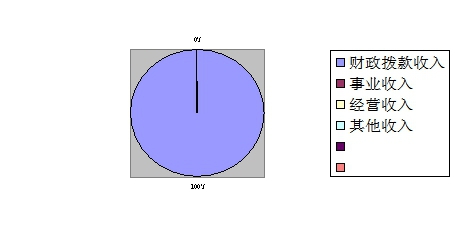 三、支出决算情况说明本部门2018年度本年支出合计5193.54万元，其中：基本支出486.5万元，占9.37%；项目支出4707.04万元，占90.63%，经营支出0万元，占0%。如图所示：图2：支出决算结构饼状图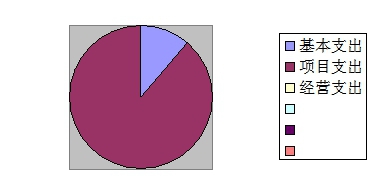 四、财政拨款收入支出决算情况说明（一）财政拨款收支与2017 年度决算对比情况本部门2018年度形成的财政拨款收支均为一般公共预算财政拨款，其中一般公共预算财政拨款本年收入6918.84万元,比2017年度减少3152.91万元，降低31.31%，主要是专项项目经费减少；本年支出5193.54万元，减少4878.21万元，降低48.43%，主要是专项项目经费减少。（二）财政拨款收支与年初预算数对比情况本部门2018年度一般公共预算财政拨款收入6918.84万元，完成年初预算的192.8%，比年初预算增加6560.01万元，决算数大于预算数主要是追加项目专款；本年支出5193.54万元，完成年初预算的144.7%,比年初预算增加4834.71万元，决算数大于预算数主要是追加项目专款。（三）财政拨款支出决算结构情况2018 年度财政拨款支出5193.54万元，主要用于以下方面：一般公共服务（类）支出5145.58万元，占91%；公共安全（类）支出0万元，占0%；教育（类）支出0万元，占0%；科学技术（类）支出0万元，占0%；社会保障和就业（类）支出 47.96万元，占9%；住房保障（类）支出0万元，占0%。（四）一般公共预算财政拨款基本支出决算情况说明2018 年度一般公共预算财政拨款基本支出486.5万元，其中：人员经费430.77万元，主要包括基本工资、津贴补贴、奖金、伙食补助费、绩效工资、机关事业单位基本养老保险缴费、职业年金缴费、职工基本医疗保险缴费、公务员医疗补助缴费、住房公积金、医疗费、其他社会保障缴费、其他工资福利支出、离休费、退休费、抚恤金、生活补助、医疗费补助、奖励金、其他对个人和家庭的补助支出等；公用经费55.73万元，主要包括办公费、印刷费、咨询费、手续费、水费、电费、邮电费、取暖费、物业管理费、差旅费、因公出国（境）费用、维修（护）费、租赁费、会议费、培训费、公务接待费、专用材料费、劳务费、委托业务费、工会经费、福利费、公务用车运行维护费、其他交通费用、税金及附加费用、其他商品和服务支出、办公设备购置、专用设备购置、信息网络及软件购置更新、公务用车购置、其他资本性支出等。五、一般公共预算财政拨款“三公” 经费支出决算情况说明本部门2018年度一般公共预算财政拨款“三公”经费支出共计2.4万元，比年初预算增加0万元，增长0%，主要是与年初预算一致；比2017年度决算增加0.4万元，增长20%，主要是政策性调整，每年每辆公务用车年经费2万元调整到2.4万元。具体情况如下：（一）因公出国（境）费支出0万元。本部门2018年度因公出国（境）团组0个、共0人/参加其他单位组织的因公出国（境）团组0个、共0人/无本单位组织的出国（境）团组。因公出国（境）费支出比年初预算增加0万元，增长0%，主要是与年初预算一致；比2017年度决算增加0万元，增长0%，主要是2017年度决算一致。（二）公务用车购置及运行维护费支出2.4万元。本部门2018年度公务用车购置及运行维护费比年初预算增加0万元，增长0%,主要是与年初预算一致；比2017年度决算增加0.4万元，增长20%，主要是政策性调整，每年每辆公务用车年经费2万元调整到2.4万元。其中：    公务用车购置费支出0万元。本部门2018年度公务用车购置数量0辆。公务用车购置费支出比年初预算增加0万元，增长0%，主要是与年初预算一致；比2017年度决算增加0万元，增长0%，主要是与2017年度决算一致。公务用车运行维护费支出2.4万元。本部门2018年末单位公务用车保有量2辆。公车运行维护费支出比年初预算增加0万元，增长0%，主要是与年初预算一致；比2017年度决算增加0.4万元，增长20%，主要是主要是政策性调整，每年每辆公务用车年经费2万元调整到2.4万元。（三）公务接待费支出0万元。本部门2018年度公务接待共0批次、0人次。公务接待费支出比年初预算增加0万元，增长0%，主要是支出比年初预算一致；比2017年度决算增加0万元，增长0%，主要是与2017年度决算一致。六、预算绩效情况说明（一）预算绩效管理工作开展情况根据财政预算绩效管理要求，我单位以“部门职责—工作活动—预算项目”为依据，确定部门预算项目和预算额度，清晰描述预算项目开支范围和内容，确定预算项目的绩效目标、绩效指标和评价标准，为预算绩效控制、绩效分析、绩效评价打下好的基础。（二）项目绩效自评结果为加强财政资金管理，提高财政资金的使用效益，遵循“科学规范、分类管理、绩效相关”的原则，运用科学、合理的绩效评价方法，对本部门2018年度重点工作预算绩效情况进行客观、公正的评价。2018年度决算资金4707.4万元。现已完成评价工作。（三）重点项目绩效评价结果为加强预算绩效管理，切实提高财政资金使用效益，进一步做好2018年度绩效评价工作，我单位对“气代煤工程”项目进行重点绩效评价。截止到12月31日这项工作以完成，取得了良好的成效，并将评价结果分别报送有关部门和单位领导，此项目自评结果为优秀。七、其他重要事项的说明（一）机关运行经费情况本部门2018年度机关运行经费支出55.73万元，比年初预算数增加20.05万元，增加56.19%，主要是委托业务费、工会经费的增加；较2017年度决算增加23.74万元，增长74.21%，主要是委托业务费、工会经费的增加。（二）政府采购情况本部门2018年度政府采购支出总额0万元。从采购类型来看，政府采购货物支出0万元、政府采购工程支出0万元、政府采购服务支出0万元。授予中小企业合同金0万元，占政府采购支出总额的0%，其中授予小微企业合同金额0万元，占政府采购支出总额的0%。（三）国有资产占用情况截至2018年12月31日，本部门共有车辆2辆，比上年增加0辆，主要是一般公务用车。其中，副部（省）级及以上领导用车0辆，主要领导干部用车0辆，机要通信用车0辆，应急保障用车0辆，执法执勤用车0辆，特种专业技术用车0辆，离退休干部用车0辆，其他用车2辆，其他用车主要是一般公务用车；价值42.08万元，本年与上年度相比无增减变化；其他固定资产78.19万元，比2017年度增加6.26万元，增长8.7%，主要为购置了办公电脑；单位价值50万元以上通用设备0台（套），比上年增加0套，主要是与去年持平 ，单位价值100万元以上专用设备0台（套）比上年增加0套,主要是本年与上年度相比无增减变化。（四）其他需要说明的情况1、本部门2018年度政府性基金预算财政拨款收入支出决算、国有资本经营预算财政拨款支出情况无收支及结转结余情况，故以空表列示。2、由于决算公开表格中金额数值应当保留两位小数，公开数据为四舍五入计算结果，个别数据合计项与分项之和存在小数点后差额，特此说明。第四部分名词解释（一）财政拨款收入：本年度从本级财政部门取得的财政拨款，包括一般公共预算财政拨款和政府性基金预算财政拨款。（二）事业收入：指事业单位开展专业业务活动及辅助活动所取得的收入。（三）其他收入：指除上述“财政拨款收入”“事业收入”“经营收入”等以外的收入。（四）用事业基金弥补收支差额：指事业单位在用当年的“财政拨款收入”“财政拨款结转和结余资金”“事业收入”“经营收入”“其他收入”不足以安排当年支出的情况下，使用以前年度积累的事业基金（事业单位当年收支相抵后按国家规定提取、用于弥补以后年度收支差额的基金）弥补本年度收支缺口的资金。（五）年初结转和结余：指以前年度尚未完成、结转到本年仍按原规定用途继续使用的资金，或项目已完成等产生的结余资金。（六）结余分配：指事业单位按照事业单位会计制度的规定从非财政补助结余中分配的事业基金和职工福利基金等。（七）年末结转和结余：指单位按有关规定结转到下年或以后年度继续使用的资金，或项目已完成等产生的结余资金。（八）基本支出：填列单位为保障机构正常运转、完成日常工作任务而发生的各项支出。（九）项目支出：填列单位为完成特定的行政工作任务或事业发展目标，在基本支出之外发生的各项支出（十）资本性支出（基本建设）：填列切块由发展改革部门安排的基本建设支出，对企业补助支出不在此科目反映。（十一）资本性支出：填列各单位安排的资本性支出。切块由发展改革部门安排的基本建设支出不在此科目反映。（十二）“三公”经费：指部门用财政拨款安排的因公出国（境）费、公务用车购置及运行费和公务接待费。其中，因公出国（境）费反映单位公务出国（境）的国际旅费、国外城市间交通费、住宿费、伙食费、培训费、公杂费等支出；公务用车购置及运行费反映单位公务用车购置支出（含车辆购置税）及租用费、燃料费、维修费、过路过桥费、保险费、安全奖励费用等支出；公务接待费反映单位按规定开支的各类公务接待（含外宾接待）支出。（十三）其他交通费用：填列单位除公务用车运行维护费以外的其他交通费用。如公务交通补贴、租车费用、出租车费用、飞机、船舶等的燃料费、维修费、保险费等。（十四）公务用车购置：填列单位公务用车购置支出（含车辆购置税、牌照费）。（十五）其他交通工具购置：填列单位除公务用车外的其他各类交通工具（如船舶、飞机）购置支出（含车辆购置税、牌照费）。（十六）机关运行经费：指为保障行政单位（包括参照公务员法管理的事业单位）运行用于购买货物和服务的各项资金，包括办公及印刷费、邮电费、差旅费、会议费、福利费、日常维修费、专用材料以及一般设备购置费、办公用房水电费、办公用房取暖费、办公用房物业管理费、公务用车运行维护费以及其他费用。（十七）经费形式:按照经费来源，可分为财政拨款、财政性资金基本保证、财政性资金定额或定项补助、财政性资金零补助四类。序号单位名称单位基本性质经费形式1文安县发展改革局(本级)行政单位财政拨款